○平成２９年４月１日から平成２９年９月３０日までの事業が対象です。対象団体、事業についてはＰ１～２へ○補助申込額は４０万円（ただし周年記念事業等については６０万円）までです。補助対象経費、補助金額についてはＰ３～４へ○申込締切は平成２９年４月１４日（金）です。申込から交付までの流れ、申込書の提出についてはＰ５～１４へ申込書はＰ１５～２１にあります。Ⅰ　補助金交付の対象団体と事業「芸術文化団体部門」（芸術文化活動支援事業）、「若者文化活動部門」（若者文化活動支援事業）及び「伝統芸能部門」（伝統芸能後継者支援事業）の三つの部門があります。〈 全体共通事項 〉（１）補助金交付の対象となる事業の実施期間　　　平成２９年４月１日から平成２９年９月３０日まで（２）補助金交付の対象となる団体  　　本県の文化振興に貢献することを主たる目的とする団体で、次の要件を満たす民間団体です。　　①　県内に所在地若しくは活動の本拠を有すること、又は本県に係る文化事業を行うこと  　　　　②　一定の活動実績があり、又は事業を完遂できる見込があること　　③　一定の規約を有し、かつ代表者が明らかであること　  ④　会計経理が明確であること⑤  若者文化活動支援事業については、①から④のほか、代表者が４０歳未満であり、構成員の９割が　４０歳未満の者が中心であること（３）補助金交付の対象とならない団体　　①  専ら営利を目的とするとき　　②　特定の政治活動又は宗教活動を目的とするとき　　③　補助金を除く自己負担金等の金額を確実に調達できる見込みがないとき　　④　平成２９年度に県から当該事業に対する他の補助を受けているとき　　　〈国や市町村から補助金を受けている団体は、対象になります。〉　　⑤　一般社団法人秋田県芸術文化協会に加盟している市町村芸術文化団体（４）補助金交付の対象となる事業　　　対象となる団体が自ら主催する、次のような事業です。音楽、演劇、舞踊、文芸、美術等に係る流派を超えた展覧会・公演・鑑賞会・講演会、周年記念事業等の広く県民に向けた発表（公開）型事業子どもや若者など若い年代を対象としたもの、またワークショップ等、団体の特色を生かした芸術文化体験型あるいは後継者育成型事業（Ｐ２下参照）国の内外の文化祭等への参加又は他分野との連携による、市町村の枠を超えた広域的な文化交流事業国指定、国選択、県指定または市町村指定無形民俗文化財等で後継者を育成するために行う研修や記録作成などの事業その他芸術文化振興のため、特に必要と認める事業（５）補助金交付の対象とならない事業学校教育関連の活動、企業宣伝活動、文化事業を専業とする営利団体の事業いわゆるカルチャースクール、教授所等の発表会、おさらい会寄付を目的として行われる慈善事業による公演・展示等の活動補助金申込金額が１０万円未満の事業（若者文化活動支援事業を除く。）同一団体または同一内容で３回助成を受けている事業（名称の異なる団体であっても、構成員が同一、もしくは同一とみなされる団体については交付対象としない。）（６）前期に補助金の交付決定を受けた団体は、後期分の助成の申込はできません。 (７) 明らかな理由がなく会計・事務処理が大幅に遅れ、交付事務処理に支障を来した団体においては、翌年度以降の申込を受け付けないことがあります。 　〈審査のポイント〉　　申込事業の中から、次のような特色ある事業を採択します。補助金の活用により、本県の文化振興や後継者育成等につながることが期待できる企画性に富み、高い芸術文化水準を有している集客範囲が限定されず、広く周知や公開されること文化資源を生かした地域の活性化に貢献する取組である〈若者文化活動部門〉は次の点も含まれます。若者による自由で創造的な芸術文化活動として普及・発展が期待できる   ※ 「若者文化活動部門」に申込された場合、対象となる団体の要件を満たしていても、推進主体（団体の役員等）の９割が４０歳未満でない場合は、「芸術文化団体部門」の対象団体として交付決定されることがあります。Ⅱ　補助金交付の対象経費〈 助成事業採択申込書の作成に当たっての留意点 〉この補助金を活用することにより、例えば遠方からのゲストを招聘したり、大きな規模の会場でより多くの観客を動員したりすることなど、団体の活動のよさが県民に広められ、県全体の文化振興につながる事業に助成するものです。周年記念事業においては、団体のこれまでの活動実績に対し、その文化的・歴史的価値が認められる部分に助成するものです。したがって、申込団体の構成員に対する謝金・旅費・通信費や団体運営に関わる経費など、本来団体でまかなうべき経費、また次のページ（Ｐ４）に挙げるものは補助対象外経費となりますので、ご注意ください。入場料等収入については、入場料や広告料収入のほか、補助対象となる事業に対する市町村等からの補助金・企業からの協賛金・寄付金等を記入してください。交付決定額が申込額どおりになるとは限らず、不採択の場合もあります。また、申請時と実績時の内容に大きな変動がある場合は、補助金の交付を取り消すこともあるほか、補助対象経費及び入場料等収入の実績金額に基づいて補助金額を再計算するため、当初交付決定額より最終の交付金額が減額になることがありますので、無理のない事業規模、自己財源の確保等に留意してください。上記に留意し、次の「補助金交付の対象となる経費（補助対象経費）」を申請してください。 〈補助対象経費〉は、次のとおりです。　補助対象経費については、実績報告の際「領収証」が必ず必要です（自家用車の旅費を除く）。〈補助対象外経費〉は次のようなものです。 ※　助成金交付申請日よりも前に執行した経費は、補助対象外となります。Ⅲ　補助金額について　補助金の交付額は千円未満を切り捨てた額となります。（１）芸術文化団体部門補助対象となる経費から入場料等収入を控除した額の２分の１以内の額で、４０万円を限度とします。ただし、１０年単位の周年記念事業など、団体活動、歴史的事象、施設開設の節目を記念する事業等（以下「周年記念事業等」という。）については６０万円とします。（補助金申込額が１０万円未満の事業は対象となりませんので御留意ください。）（２）若者文化活動部門補助対象となる経費から入場料等収入を控除した額の５分の４以内の額で、４０万円を限度とします。ただし、周年記念事業等については６０万円とします。（３）伝統芸能部門補助対象となる経費から入場料等収入を控除した額の２分の１以内の額で、４０万円を限度とします。ただし、周年記念事業等については６０万円とします。Ⅳ　補助金実地調査について補助金を交付された団体について翌年度に補助対象事業に係る事務処理状況を実地検査しています。領収証の原本、現金出納表、通帳、決算報告書、監査報告書等を確認し、事業の実施状況や事業効果を確認します。対象となる団体には、文書で通知します。Ⅳ　助成事業採択申込書の提出１　申込から交付までの流れ ２  申込書の提出に当たっての留意事項（１）助成事業採択申込書等は、補助金交付対象事業等の採否審査に係る基本資料となりますので、十分検討のうえ提出してください。また、関係資料（前年度実績の資料等）があれば添付してください。（２）実施計画書及び収支予算書については、実際に行う事業と内容、経費等に大きな違いが生じないように、十分精査して作成してください。（３）補助金交付決定額が、申込額どおりになるとは限らず、また、事業の内容等によっては不採択の場合もありますので、無理のない事業規模、自己財源の確保等に留意してください。（４）１０年単位の周年記念事業の申込団体は、「前回の周年事業から今回までの発展の状況」について別紙書類（Ａ４用紙、文字数・行数自由）を提出してください。３　申込書の提出手続きについて（１）提出書類の作成方法ア　提出用紙は、この募集案内に綴じ込みの用紙をコピーして使用するか、県のホームページ「美の国あきたネット」から申込書等の様式をダウンロードして使用してください。イ  提出した書類については、記載内容に関して問い合わせをさせていただくことがありますので、必ず写しをとり、保管するようにしてください。　＊　記入例（①～⑤）を参照してください。　（２）提出部数・受付期間・提出先◎提出部数　　　各１部◎受付期間　　　平成２９年４月１日（土）から　　　　　　　　平成２９年４月１４日（金）まで【必着】　　　　　　　　（郵送等による送付か持参で提出願います。土日・祝日は休みです。）◎問い合わせ先    電  話：０１８－８６０－１５３０                   メール：bunkashinkouka@pref.akita.lg.jpBumBun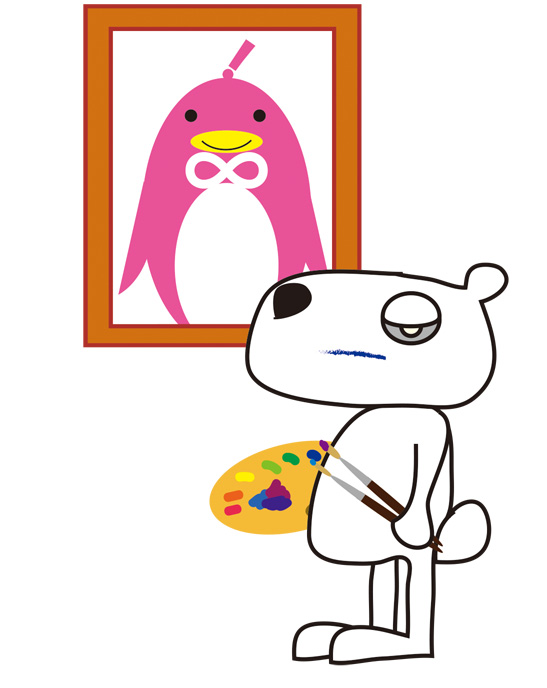 （３）補助金の内示及び補助金交付決定通知後の事務手続等については、それぞれの通知と併せて連絡します。記入例 ①秋田県芸術文化振興基金助成事業採択申込書                                                   　　　　　　平成２９年４月１日                      　　　　　　　　　　　　　　　　　　　　　　　　　　　　↑　　　　　　　　　　　　　　　　　　　　　　　　※平成２９年４月１日から４月１４日                                                までの提出する日付を記入してください。 　（あて先）　秋 田 県 知 事                                              　※法人にあっては事務所の所在地                                      住　所　〒０１０－０９５１                                        　　　秋田市山王４－１－２(佐藤方)                                                        　※事務局等が個人宅の場合、方書を付けてください。                                      氏　名（※団体名・代表職氏名を記入）                                            あきた合唱友の会　　　　　　　　　　　　　　　　　　　　　会長　　文化　花子　（※会長の印、又は代表者の私印）　　　　　　　　　　　　　　　　　　　　　　　　　　　　　　　　（※〇〇会の印のみは不可）   　平成２９年度において、次のとおり助成事業を採択されるよう申し込みします。１　補助金の名称     　秋田県芸術文化振興基金補助金２　補助事業の種類     秋田県芸術文化振興基金助成事業                　                        （  芸術文化活動支援事業　）    　　　　　　※いずれかを記載                        （  若者文化活動支援事業  ）         　　　　　　　　　　　　  (  伝統芸能後継者育成事業　)３　補助金の申込額     １１２，０００　円（注：この数字は記入例の額です。）                                   ※千円未満は切り捨てとなります。４　補助事業の実施期間    平成２９年７月１０日から平成２９年７月１０日まで     　　　　　　　　 　※ 公演、展示等を実施する日（本番の日）です。                            （準備期間等は入りません。事業実施が２日以上にわたる場合は、その期間を記入してください。)　　　　　　　　　　　　※ 平成２９年４月１日から平成２９年９月３０日までの事業が対象です。記入例 ②-1 「芸術文化団体部門」（芸術文化活動支援事業）・　　　　　　　　「伝統芸能部門」（伝統芸能後継者支援事業）　に申込の場合事　業　実　施　計　画　書　　　　　　　　　　　　　　　　　　　　　　　　　　代表者職氏名「 会 長　 文化　花子 」◎事業実施計画書の記載内容は、採否に係る基本的な審査資料となります。事業の独自性や県民への波及効果等について、十分検討のうえ、記入してください。⑨収支予算積算内訳（※記入例)   ※　補助金申込額は、補助対象経費（Ａ）から入場料等収入（イ）を控除した額の２分の１以内の額で、１０万円以上、４０万円（ただし、１０年単位の周年記念事業については６０万円）を上限とします。（※千円未満切り捨て）  　上記例：（ 補助対象経費（Ａ）420,360円－入場料等収入（イ）195,000円 ）×１／２　　　　　　＝112,680円 → 千円未満切り捨て → 112,000円     （この112,000円が算定上の上限です。申込額は、これと同額でも少額でも構いません。）記入例 ②-２ 「若者文化活動部門」（若者文化活動支援事業）に申込の場合事　業　実　施　計　画　書　　　　　　　　　　　　　　　　　　　　　　　　　　　　　代表者職氏名「会長　千秋　友子」 ◎事業実施計画書の記載内容は、採否に係る基本的な審査資料となります。　事業の独自性や県民への波及効果等について、十分検討のうえ、記入してください。⑨収支予算積算内訳（※記入例）  ※　補助金申込額は、補助対象経費（Ａ）から入場料等収入（イ）を控除した額の５分の４以内の額で、４０万円（ただし、１０年単位の周年記念事業については６０万円）を上限とします。（※千円未満切り捨て）    上記例:（ 補助対象経費（Ａ）432,200円－入場料等収入（イ）200,000円 ）×４／５　　　　　　＝　185,760円　→　千円未満切り捨て　→　185,000円     （この185,000円が算定上の上限です。申込額は、これと同額でも少額でも構いません。）記入例 ③      ※前年度に事業がない場合、「本年度予算額」欄のみ記載してください。　　　　　　　（「前年度予算額」「差引増減」欄への記載は、不要です。）収 支 予 算 書  収入の部                                                             　　 （単位：円）  支出の部                                                                  （単位：円）  ※同年度において、収入の合計額と支出の合計額は一致します。記入例 ④               申込する月を記入   ＊団体の規約等を添付すること。※ 緊急におたずねすることもあります。確実に連絡がとれるよう、連絡先を２カ所にしたり、携帯電話番号やメールアドレス等をお知らせくださるようお願いします。記入例 ⑤ 　　　＊「芸術文化団体部門」、「若者文化活動部門」、「伝統芸能部門」にかかわらず、全ての申込団体が記入してください。補　助　金　実　績　調　書　　　　　　　　　　　　　　　　　　　　　　         団体名　　　秋田合唱友の会　　　１　秋田県芸術文化振興基金補助金（既存の芸術文化活動支援事業による補助金）の交付実績の有無についてこれまでに、この補助金を受けたことがありますか？　　 （該当する番号に○をしてください。）                 １　ある　　　　　２　ない２　これまでの実績について「１ ある」に○をした団体は、以下の該当する項目について記入をお願いします。秋田県芸術文化振興基金助成事業採択申込書平成 　　年　 　月　 　日 （あて先）　秋 田 県 知 事  　　　　　　　　　　　　　　　　　　　住　所　〒                                      氏　名                            　平成２９年度において、次のとおり助成事業を採択されるよう申し込みします。１　補助金の名称     　　　秋田県芸術文化振興基金補助金２　補助事業の種類    　　 秋田県芸術文化振興基金助成事業　　　　　　　　　  　    （　　　　　　　　　　　　　　　　）３　補助金の申込額     　　　　　　　　　　　    円４　補助事業の実施期間    　　　　　　　　　平成　　年　　月　　日 から 平成　　年　　月　　日まで事　業　実　施　計　画　書                                　代表者職氏名「　　　　　　　　　　　　　　　　　　」＊１０年単位の周年記念事業申込団体は、前回の周年事業から今回までの発展の状況に係る資料を添付すること。（P８参照）⑨収支予算積算内訳                                                           収 支 予 算 書  収入の部                                                         　　 （単位：円）  支出の部                                                              （単位：円）＊構成員（会員・団員）名簿、団体の規約等を添付すること。補　助　金　実　績　調　書　　　　　　　　　　　　　　　　　　　　　　         団体名　　　　　　　　　　　　　　　　　　　１　秋田県芸術文化振興基金補助金（既存の芸術文化活動支援事業による補助金）の交付実績の有無について　　これまでに、この補助金を受けたことがありますか？　　 (該当する番号に○をしてください。)                １　ある　　　　　２　ない ２　これまでの実績について「１ ある」に○をした団体は、以下の該当する項目について記入をお願いします。＊「芸術文化活動支援事業」、「若者文化活動支援事業」、「伝統芸能後継者支援事業」にかかわらず、全ての申込団体が記入してください。秋田県芸術文化振興基金助成事業　採択申込書チェックシート団体名　　　　　　　　　　　　　　　　　　　　　　　　事業名　　　　　　　　　　　　　　　　　　　　　　　　  募集案内の記入例を参照のうえ、作成した提出書類に不備等がないことを□欄にチェックを入れ、最終確認してください。この用紙は、申込書と一緒に提出してください。★　提出書類について□ 団体の定款、規約・会則等を添付しましたか。□ 団体の構成員（会員・団員等）名簿を添付しましたか。□ 若者文化活動支援事業として申込する場合、構成員（会員・団員等）の年齢がわかる資料を添付しましたか。□ １０年単位の周年記念事業として申込する場合、前回の周年事業から今回までの発展の状況についての資料（Ａ４サイズ）を添付しましたか。★　助成事業採択申込書について□ 日付は、平成２９年４月１日以降になっていますか。□ 団体名に記入している団体が主催者ですか。□ 代表者の印が押されていますか。□ 補助金の申込額について、千円未満を切り捨てましたか。□ 芸術文化活動支援事業の申請の場合、補助金の申込額が１０万円未満になっていませんか。□ 補助事業の実施期間が平成２９年４月１日から平成２９年９月３０日までの期間内になっていますか。★ 事業実施計画書について□ 審査委員会における審査資料になるものですが、事業の趣旨・内容等が充分理解できるものになっていますか。（記入漏れはありませんか。）★ 収支予算積算内訳について□ 入場料等収入について、単価及び数量等の内訳を記入しましたか。金額等については充分精査しましたか。□ 補助対象経費に、団体構成員に係る出演料、謝金、旅費、宿泊費等が含まれていませんか。□ 補助対象経費に含まれている衣装費はレンタルするものですか。□ 補助対象経費に、事業終了後に団体に残る衣装代、文房具等の消耗品費、写真やＤＶＤ等の記録に要する経費等が含まれていませんか。□ 補助対象経費に、入場券の印刷代が含まれていませんか。□ 美術・文芸分野の事業や周年記念事業及び伝統芸能後継者支援事業以外の事業の場合、補助対象経費に通信費（郵送料等）が含まれていませんか。□ 補助対象経費（宿泊費）に、朝・夕食代等の飲食費が含まれていませんか。□ 補助対象経費（リハーサルの会場費）に、リハーサル１回分以外の会場使用料等が含まれていませんか。□ 補助対象経費に、上記経費のほか、募集案内（Ｐ４）に掲げる補助対象外経費が含まれていませんか。□ 収入総額と支出総額は一致していますか。★　収支予算積書について□ 前年度も事業を実施した場合は前年度予算を記入し、本年度予算との増減額について分析し精査しましたか。収入の部と支出の部の計の額は一致していますか。★　その他□ 補助金の支払いは事業終了後であることや、実績報告書には現金出納表や領収証の写しを添付すること、実績報告に係る会計関係書類等を５年間保存することなど、事業全体のスケジュールや事務手続について理解しましたか。（募集案内Ｐ５参照）□ 控えとして、申込書の写しを取りましたか。（必ず保管してください。）項  　 　 目項  　 　 目内　　                   訳人にかかわる経費演出・文芸費演出料、監修料、振付料、舞台監督料、デザイン料、各種助手料、台本料、訳詞料等人にかかわる経費謝　礼講師謝金、編集謝金、原稿執筆謝金、会場整理員賃金、指揮料、演奏料、出演料等人にかかわる経費旅　費交通費（実費相当額（自家用車利用の場合は1kmにつき37円で計算した額））、宿泊費（１泊につき11,800円を限度とし、食事代を除く。）、高速料金。開催会場にかかわる経費設営費会場設営・撤去費、展示工作費、(申請団体の構成員以外の)美術作品・楽器・道具運搬費、看板制作費等開催会場にかかわる経費舞台費大道具・小道具費、衣装費（レンタル）、効果（照明・音響）費等開催会場にかかわる経費会場費会場使用料（付帯設備費を含む。）等開催会場にかかわる経費印刷費プログラム事業周知にかかわる経費事業周知にかかわる経費事業周知にかかわる経費事業周知にかかわる経費 印刷費（ポスター・チラシ）、広告宣伝費 （事業周知に係るポスター等の送料は対象外）美術・文芸・伝統芸能分野図録・記念誌等、史料価値があり、公共施設等へ配付する印刷物の印刷費、郵送費を対象とします。周年記念事業県民への広報性を考慮し、記念誌、ポスター・チラシ等の印刷費、広告費、郵送費を対象とします。リハーサル公演日前３ヶ月以内のリハーサル（１回のみ）にかかわる経費（会場費・指導料・旅費等）も対象となります。項　　目内　　                         　訳賞金・謝礼謝金以外の花束・菓子代等、コンクールの審査員謝金、賞金、賞品代、内部講師（申込団体の構成員）にかかる謝礼旅 　 費コンクールの審査員交通費、宿泊費航空・列車運賃の特別料金（ファーストクラス料金、グリーン料金）手 数 料入場券販売手数料、振込手数料、著作権使用料、マネージメント料、各種保険料食 糧 費飲食代（申込団体の構成員・ゲスト等全て）会 議 費練 習 費会議、練習に伴う経費（会場費、指導料、旅費等。対象経費となったリハーサルを除く)、パーティー開催経費印 刷 費入場券、記念写真備 品 費楽器購入費、美術作品購入費団体の運営にかかる経費 ○　申込団体構成員にかかる経費（出演・出品料、謝礼、旅費、通信費） ○　事業終了後、団体に残るもの（衣装・楽器、美術作品、文房具、記録費） ○　事業終了後のお礼・報告にかかる経費                                           　 ※　　　　　　　が、申込者の行う手続きです。                                           　 ※　　　　　　　が、申込者の行う手続きです。                                           　 ※　　　　　　　が、申込者の行う手続きです。                                           　 ※　　　　　　　が、申込者の行う手続きです。                                           　 ※　　　　　　　が、申込者の行う手続きです。                                           　 ※　　　　　　　が、申込者の行う手続きです。                                           　 ※　　　　　　　が、申込者の行う手続きです。                                           　 ※　　　　　　　が、申込者の行う手続きです。                                           　 ※　　　　　　　が、申込者の行う手続きです。４月１日(土)～４月１４日(金)     締め切り      （厳守）４月下旬（予定）５月上旬（予定）   事業実施事業完了の日から１ヶ月以内又は３月３１日のいずれか早い日までに提出４月１日(土)～４月１４日(金)     締め切り      （厳守）４月下旬（予定）５月上旬（予定）   事業実施事業完了の日から１ヶ月以内又は３月３１日のいずれか早い日までに提出 ○ 募集開始　　   申込受付開始は４月１日（土）です。 ○ 募集開始　　   申込受付開始は４月１日（土）です。 ○ 募集開始　　   申込受付開始は４月１日（土）です。 ○ 募集開始　　   申込受付開始は４月１日（土）です。 ○ 募集開始　　   申込受付開始は４月１日（土）です。 ○ 募集開始　　   申込受付開始は４月１日（土）です。 ○ 募集開始　　   申込受付開始は４月１日（土）です。４月１日(土)～４月１４日(金)     締め切り      （厳守）４月下旬（予定）５月上旬（予定）   事業実施事業完了の日から１ヶ月以内又は３月３１日のいずれか早い日までに提出４月１日(土)～４月１４日(金)     締め切り      （厳守）４月下旬（予定）５月上旬（予定）   事業実施事業完了の日から１ヶ月以内又は３月３１日のいずれか早い日までに提出助成事業採択申込書等の提出助成事業採択申込書等の提出助成事業採択申込書等の提出４月１日(土)～４月１４日(金)     締め切り      （厳守）４月下旬（予定）５月上旬（予定）   事業実施事業完了の日から１ヶ月以内又は３月３１日のいずれか早い日までに提出４月１日(土)～４月１４日(金)     締め切り      （厳守）４月下旬（予定）５月上旬（予定）   事業実施事業完了の日から１ヶ月以内又は３月３１日のいずれか早い日までに提出〈 提出書類 〉 　　・採択申込書　 　　・事業実施計画書 　　・団体の概要  (会員名簿・団体の規約等添付）・収支予算書・補助金実績調書 　　・採択申込チェックシート ○ 審査委員会の開催 〈 提出書類 〉 　　・採択申込書　 　　・事業実施計画書 　　・団体の概要  (会員名簿・団体の規約等添付）・収支予算書・補助金実績調書 　　・採択申込チェックシート ○ 審査委員会の開催 〈 提出書類 〉 　　・採択申込書　 　　・事業実施計画書 　　・団体の概要  (会員名簿・団体の規約等添付）・収支予算書・補助金実績調書 　　・採択申込チェックシート ○ 審査委員会の開催 〈 提出書類 〉 　　・採択申込書　 　　・事業実施計画書 　　・団体の概要  (会員名簿・団体の規約等添付）・収支予算書・補助金実績調書 　　・採択申込チェックシート ○ 審査委員会の開催 〈 提出書類 〉 　　・採択申込書　 　　・事業実施計画書 　　・団体の概要  (会員名簿・団体の規約等添付）・収支予算書・補助金実績調書 　　・採択申込チェックシート ○ 審査委員会の開催 〈 提出書類 〉 　　・採択申込書　 　　・事業実施計画書 　　・団体の概要  (会員名簿・団体の規約等添付）・収支予算書・補助金実績調書 　　・採択申込チェックシート ○ 審査委員会の開催 〈 提出書類 〉 　　・採択申込書　 　　・事業実施計画書 　　・団体の概要  (会員名簿・団体の規約等添付）・収支予算書・補助金実績調書 　　・採択申込チェックシート ○ 審査委員会の開催 ４月１日(土)～４月１４日(金)     締め切り      （厳守）４月下旬（予定）５月上旬（予定）   事業実施事業完了の日から１ヶ月以内又は３月３１日のいずれか早い日までに提出４月１日(土)～４月１４日(金)     締め切り      （厳守）４月下旬（予定）５月上旬（予定）   事業実施事業完了の日から１ヶ月以内又は３月３１日のいずれか早い日までに提出 ○ 補助金の内示採否にかかわらず通知します。審査の進行によって通知が遅れることもあります。 ○ 補助金の内示採否にかかわらず通知します。審査の進行によって通知が遅れることもあります。 ○ 補助金の内示採否にかかわらず通知します。審査の進行によって通知が遅れることもあります。 ○ 補助金の内示採否にかかわらず通知します。審査の進行によって通知が遅れることもあります。 ○ 補助金の内示採否にかかわらず通知します。審査の進行によって通知が遅れることもあります。 ○ 補助金の内示採否にかかわらず通知します。審査の進行によって通知が遅れることもあります。 ○ 補助金の内示採否にかかわらず通知します。審査の進行によって通知が遅れることもあります。４月１日(土)～４月１４日(金)     締め切り      （厳守）４月下旬（予定）５月上旬（予定）   事業実施事業完了の日から１ヶ月以内又は３月３１日のいずれか早い日までに提出４月１日(土)～４月１４日(金)     締め切り      （厳守）４月下旬（予定）５月上旬（予定）   事業実施事業完了の日から１ヶ月以内又は３月３１日のいずれか早い日までに提出補助金交付申請書等の提出○補助金交付決定通知　　　　　　　　　　　　　　　※事業に変更が生じた場合補助金交付申請書等の提出○補助金交付決定通知　　　　　　　　　　　　　　　※事業に変更が生じた場合補助金交付申請書等の提出○補助金交付決定通知　　　　　　　　　　　　　　　※事業に変更が生じた場合補助金交付申請書等の提出○補助金交付決定通知　　　　　　　　　　　　　　　※事業に変更が生じた場合補助金交付申請書等の提出○補助金交付決定通知　　　　　　　　　　　　　　　※事業に変更が生じた場合補助金交付申請書等の提出○補助金交付決定通知　　　　　　　　　　　　　　　※事業に変更が生じた場合補助金交付申請書等の提出○補助金交付決定通知　　　　　　　　　　　　　　　※事業に変更が生じた場合４月１日(土)～４月１４日(金)     締め切り      （厳守）４月下旬（予定）５月上旬（予定）   事業実施事業完了の日から１ヶ月以内又は３月３１日のいずれか早い日までに提出４月１日(土)～４月１４日(金)     締め切り      （厳守）４月下旬（予定）５月上旬（予定）   事業実施事業完了の日から１ヶ月以内又は３月３１日のいずれか早い日までに提出　　　　　　　　　　　　　　事業変更承認申請　　　　　交付決定変更通知　　　　　　　　　　　　　　事業変更承認申請　　　　　交付決定変更通知　　　　　　　　　　　　　　事業変更承認申請　　　　　交付決定変更通知　　　　　　　　　　　　　　事業変更承認申請　　　　　交付決定変更通知　　　　　　　　　　　　　　事業変更承認申請　　　　　交付決定変更通知４月１日(土)～４月１４日(金)     締め切り      （厳守）４月下旬（予定）５月上旬（予定）   事業実施事業完了の日から１ヶ月以内又は３月３１日のいずれか早い日までに提出４月１日(土)～４月１４日(金)     締め切り      （厳守）４月下旬（予定）５月上旬（予定）   事業実施事業完了の日から１ヶ月以内又は３月３１日のいずれか早い日までに提出４月１日(土)～４月１４日(金)     締め切り      （厳守）４月下旬（予定）５月上旬（予定）   事業実施事業完了の日から１ヶ月以内又は３月３１日のいずれか早い日までに提出４月１日(土)～４月１４日(金)     締め切り      （厳守）４月下旬（予定）５月上旬（予定）   事業実施事業完了の日から１ヶ月以内又は３月３１日のいずれか早い日までに提出補助事業の実績報告書の提出補助事業の実績報告書の提出補助事業の実績報告書の提出補助事業の実績報告書の提出４月１日(土)～４月１４日(金)     締め切り      （厳守）４月下旬（予定）５月上旬（予定）   事業実施事業完了の日から１ヶ月以内又は３月３１日のいずれか早い日までに提出４月１日(土)～４月１４日(金)     締め切り      （厳守）４月下旬（予定）５月上旬（予定）   事業実施事業完了の日から１ヶ月以内又は３月３１日のいずれか早い日までに提出※提出書類に不備があった場合申請団体に問い合わせの上、書類を整えていただくことになります。そのため補助金交付まで時間がかかることがあります。※提出書類に不備があった場合申請団体に問い合わせの上、書類を整えていただくことになります。そのため補助金交付まで時間がかかることがあります。※提出書類に不備があった場合申請団体に問い合わせの上、書類を整えていただくことになります。そのため補助金交付まで時間がかかることがあります。※提出書類に不備があった場合申請団体に問い合わせの上、書類を整えていただくことになります。そのため補助金交付まで時間がかかることがあります。※提出書類に不備があった場合申請団体に問い合わせの上、書類を整えていただくことになります。そのため補助金交付まで時間がかかることがあります。※提出書類に不備があった場合申請団体に問い合わせの上、書類を整えていただくことになります。そのため補助金交付まで時間がかかることがあります。※提出書類に不備があった場合申請団体に問い合わせの上、書類を整えていただくことになります。そのため補助金交付まで時間がかかることがあります。４月１日(土)～４月１４日(金)     締め切り      （厳守）４月下旬（予定）５月上旬（予定）   事業実施事業完了の日から１ヶ月以内又は３月３１日のいずれか早い日までに提出４月１日(土)～４月１４日(金)     締め切り      （厳守）４月下旬（予定）５月上旬（予定）   事業実施事業完了の日から１ヶ月以内又は３月３１日のいずれか早い日までに提出〈提出書類〉・補助事業実績報告書      ・事業実績書      ・収支精算書　　　・実施記録資料（写真、印刷物等）　　　・収入及び支出を証明する書類等（現金出納表（様式指定）及び補助対象　　　　経費に係る領収書のコピー等）　　　・事業実施時に会員に変更があった場合は、変更後の会員名簿　　　※補助金交付決定通知の際に実績報告書等の様式等について具体的に連絡　　　　します。〈提出書類〉・補助事業実績報告書      ・事業実績書      ・収支精算書　　　・実施記録資料（写真、印刷物等）　　　・収入及び支出を証明する書類等（現金出納表（様式指定）及び補助対象　　　　経費に係る領収書のコピー等）　　　・事業実施時に会員に変更があった場合は、変更後の会員名簿　　　※補助金交付決定通知の際に実績報告書等の様式等について具体的に連絡　　　　します。〈提出書類〉・補助事業実績報告書      ・事業実績書      ・収支精算書　　　・実施記録資料（写真、印刷物等）　　　・収入及び支出を証明する書類等（現金出納表（様式指定）及び補助対象　　　　経費に係る領収書のコピー等）　　　・事業実施時に会員に変更があった場合は、変更後の会員名簿　　　※補助金交付決定通知の際に実績報告書等の様式等について具体的に連絡　　　　します。〈提出書類〉・補助事業実績報告書      ・事業実績書      ・収支精算書　　　・実施記録資料（写真、印刷物等）　　　・収入及び支出を証明する書類等（現金出納表（様式指定）及び補助対象　　　　経費に係る領収書のコピー等）　　　・事業実施時に会員に変更があった場合は、変更後の会員名簿　　　※補助金交付決定通知の際に実績報告書等の様式等について具体的に連絡　　　　します。〈提出書類〉・補助事業実績報告書      ・事業実績書      ・収支精算書　　　・実施記録資料（写真、印刷物等）　　　・収入及び支出を証明する書類等（現金出納表（様式指定）及び補助対象　　　　経費に係る領収書のコピー等）　　　・事業実施時に会員に変更があった場合は、変更後の会員名簿　　　※補助金交付決定通知の際に実績報告書等の様式等について具体的に連絡　　　　します。〈提出書類〉・補助事業実績報告書      ・事業実績書      ・収支精算書　　　・実施記録資料（写真、印刷物等）　　　・収入及び支出を証明する書類等（現金出納表（様式指定）及び補助対象　　　　経費に係る領収書のコピー等）　　　・事業実施時に会員に変更があった場合は、変更後の会員名簿　　　※補助金交付決定通知の際に実績報告書等の様式等について具体的に連絡　　　　します。４月１日(土)～４月１４日(金)     締め切り      （厳守）４月下旬（予定）５月上旬（予定）   事業実施事業完了の日から１ヶ月以内又は３月３１日のいずれか早い日までに提出４月１日(土)～４月１４日(金)     締め切り      （厳守）４月下旬（予定）５月上旬（予定）   事業実施事業完了の日から１ヶ月以内又は３月３１日のいずれか早い日までに提出請求書提出請求書提出請求書提出４月１日(土)～４月１４日(金)     締め切り      （厳守）４月下旬（予定）５月上旬（予定）   事業実施事業完了の日から１ヶ月以内又は３月３１日のいずれか早い日までに提出４月１日(土)～４月１４日(金)     締め切り      （厳守）４月下旬（予定）５月上旬（予定）   事業実施事業完了の日から１ヶ月以内又は３月３１日のいずれか早い日までに提出請求書提出請求書提出請求書提出※実績報告書に係る会計関係書類等の書類一式については、５年間保存すること。※実績報告書に係る会計関係書類等の書類一式については、５年間保存すること。※実績報告書に係る会計関係書類等の書類一式については、５年間保存すること。※実績報告書に係る会計関係書類等の書類一式については、５年間保存すること。４月１日(土)～４月１４日(金)     締め切り      （厳守）４月下旬（予定）５月上旬（予定）   事業実施事業完了の日から１ヶ月以内又は３月３１日のいずれか早い日までに提出４月１日(土)～４月１４日(金)     締め切り      （厳守）４月下旬（予定）５月上旬（予定）   事業実施事業完了の日から１ヶ月以内又は３月３１日のいずれか早い日までに提出 ○事業の検査確認・補助金額の確定 ○補助金交付・団体名義の指定口座振り込み　※補助金は、事業実施前に支払うことはできません。 ○事業の検査確認・補助金額の確定 ○補助金交付・団体名義の指定口座振り込み　※補助金は、事業実施前に支払うことはできません。 ○事業の検査確認・補助金額の確定 ○補助金交付・団体名義の指定口座振り込み　※補助金は、事業実施前に支払うことはできません。 ○事業の検査確認・補助金額の確定 ○補助金交付・団体名義の指定口座振り込み　※補助金は、事業実施前に支払うことはできません。 ○事業の検査確認・補助金額の確定 ○補助金交付・団体名義の指定口座振り込み　※補助金は、事業実施前に支払うことはできません。 ○事業の検査確認・補助金額の確定 ○補助金交付・団体名義の指定口座振り込み　※補助金は、事業実施前に支払うことはできません。 ○事業の検査確認・補助金額の確定 ○補助金交付・団体名義の指定口座振り込み　※補助金は、事業実施前に支払うことはできません。「美の国あきたネット」ホーム＞部署別＞観光文化スポーツ部＞文化振興課＞お知らせ・イベント＞秋田県芸術文化振興基金助成事業　からダウンロードできます。◎提出先 〒０１０－８５７２（県庁専用郵便番号：住所の記載は不要です。） 秋田県観光文化スポーツ部　文化振興課　調整・文化振興班事 業 名第３回あきた合唱フェスティバル団　 体 　名あきた合唱友の会実施場所秋田県民会館大ホール事業実施期間平成２９年７月１０日※事業実施日①事業の趣旨 　※ 公演、演奏会、展覧会等事業の趣旨や目的、助成による効果等について記入してください。　ふだんそれぞれに活動している団体が、活動場所を超えて一堂に介し発表しあうことで、団体間の交流を広げ、合唱技術の向上にも役立てる。合唱や音楽に対する県民の関心も高める。①事業の趣旨 　※ 公演、演奏会、展覧会等事業の趣旨や目的、助成による効果等について記入してください。　ふだんそれぞれに活動している団体が、活動場所を超えて一堂に介し発表しあうことで、団体間の交流を広げ、合唱技術の向上にも役立てる。合唱や音楽に対する県民の関心も高める。①事業の趣旨 　※ 公演、演奏会、展覧会等事業の趣旨や目的、助成による効果等について記入してください。　ふだんそれぞれに活動している団体が、活動場所を超えて一堂に介し発表しあうことで、団体間の交流を広げ、合唱技術の向上にも役立てる。合唱や音楽に対する県民の関心も高める。①事業の趣旨 　※ 公演、演奏会、展覧会等事業の趣旨や目的、助成による効果等について記入してください。　ふだんそれぞれに活動している団体が、活動場所を超えて一堂に介し発表しあうことで、団体間の交流を広げ、合唱技術の向上にも役立てる。合唱や音楽に対する県民の関心も高める。②事業の内容　※演目、曲目、舞台構成、主な出演団体（者）、主な展示作品、展示点数等について、具体的に記入してください。別紙（プログラム）添付も可。・３部構成で、第１部は各団体による発表、第２部は○△大学グリークラブによる招待演奏、第３部は「県民歌」と、このフェスティバルの記念曲として作曲された「あきたこまち」をこの曲の作曲者である県出身作曲家△○さんの指揮により、参加者全員で合唱する。・出演団体は、市内の小・中・高等学校合唱部、混声合唱団□□□。（プログラム添付。）②事業の内容　※演目、曲目、舞台構成、主な出演団体（者）、主な展示作品、展示点数等について、具体的に記入してください。別紙（プログラム）添付も可。・３部構成で、第１部は各団体による発表、第２部は○△大学グリークラブによる招待演奏、第３部は「県民歌」と、このフェスティバルの記念曲として作曲された「あきたこまち」をこの曲の作曲者である県出身作曲家△○さんの指揮により、参加者全員で合唱する。・出演団体は、市内の小・中・高等学校合唱部、混声合唱団□□□。（プログラム添付。）②事業の内容　※演目、曲目、舞台構成、主な出演団体（者）、主な展示作品、展示点数等について、具体的に記入してください。別紙（プログラム）添付も可。・３部構成で、第１部は各団体による発表、第２部は○△大学グリークラブによる招待演奏、第３部は「県民歌」と、このフェスティバルの記念曲として作曲された「あきたこまち」をこの曲の作曲者である県出身作曲家△○さんの指揮により、参加者全員で合唱する。・出演団体は、市内の小・中・高等学校合唱部、混声合唱団□□□。（プログラム添付。）②事業の内容　※演目、曲目、舞台構成、主な出演団体（者）、主な展示作品、展示点数等について、具体的に記入してください。別紙（プログラム）添付も可。・３部構成で、第１部は各団体による発表、第２部は○△大学グリークラブによる招待演奏、第３部は「県民歌」と、このフェスティバルの記念曲として作曲された「あきたこまち」をこの曲の作曲者である県出身作曲家△○さんの指揮により、参加者全員で合唱する。・出演団体は、市内の小・中・高等学校合唱部、混声合唱団□□□。（プログラム添付。）③事業の企画について工夫したところ　※今回の事業の特徴を具体的に記入してください。　今後も多くの人に参加してもらえるよう、フェスティバル記念曲を県出身作曲家に作曲依頼し、今回から上演し、県民歌に次ぐ秋田の歌として歌い継いでいくことにした。③事業の企画について工夫したところ　※今回の事業の特徴を具体的に記入してください。　今後も多くの人に参加してもらえるよう、フェスティバル記念曲を県出身作曲家に作曲依頼し、今回から上演し、県民歌に次ぐ秋田の歌として歌い継いでいくことにした。③事業の企画について工夫したところ　※今回の事業の特徴を具体的に記入してください。　今後も多くの人に参加してもらえるよう、フェスティバル記念曲を県出身作曲家に作曲依頼し、今回から上演し、県民歌に次ぐ秋田の歌として歌い継いでいくことにした。③事業の企画について工夫したところ　※今回の事業の特徴を具体的に記入してください。　今後も多くの人に参加してもらえるよう、フェスティバル記念曲を県出身作曲家に作曲依頼し、今回から上演し、県民歌に次ぐ秋田の歌として歌い継いでいくことにした。④出演・出品等予定者数　 　総数  ８０人（内訳：主催団体の構成員　３０人　構成員以外　５０人　公募　０人）④出演・出品等予定者数　 　総数  ８０人（内訳：主催団体の構成員　３０人　構成員以外　５０人　公募　０人）④出演・出品等予定者数　 　総数  ８０人（内訳：主催団体の構成員　３０人　構成員以外　５０人　公募　０人）④出演・出品等予定者数　 　総数  ８０人（内訳：主催団体の構成員　３０人　構成員以外　５０人　公募　０人）⑤入場予定者数　５００人　　※出演者や係員等は含みません。⑤入場予定者数　５００人　　※出演者や係員等は含みません。⑤入場予定者数　５００人　　※出演者や係員等は含みません。⑤入場予定者数　５００人　　※出演者や係員等は含みません。⑥入場料徴収（する・しない）←※　どちらかに○をし、以下の点について具体的に記入　　　　　　※入場料を徴収「す  る」場合→「入場券発売の方法」・「入場予定者数確保の方法」徴収「しない」場合→「入場料を徴収しない理由」・「入場予定者数確保の方法」・　県内各プレイガイド、楽器店、当事務局、会員でチケット販売を行う。・　市内、県内外での広報を次のように積極的に行うとともに会員も近隣に働きかける。⑥入場料徴収（する・しない）←※　どちらかに○をし、以下の点について具体的に記入　　　　　　※入場料を徴収「す  る」場合→「入場券発売の方法」・「入場予定者数確保の方法」徴収「しない」場合→「入場料を徴収しない理由」・「入場予定者数確保の方法」・　県内各プレイガイド、楽器店、当事務局、会員でチケット販売を行う。・　市内、県内外での広報を次のように積極的に行うとともに会員も近隣に働きかける。⑥入場料徴収（する・しない）←※　どちらかに○をし、以下の点について具体的に記入　　　　　　※入場料を徴収「す  る」場合→「入場券発売の方法」・「入場予定者数確保の方法」徴収「しない」場合→「入場料を徴収しない理由」・「入場予定者数確保の方法」・　県内各プレイガイド、楽器店、当事務局、会員でチケット販売を行う。・　市内、県内外での広報を次のように積極的に行うとともに会員も近隣に働きかける。⑥入場料徴収（する・しない）←※　どちらかに○をし、以下の点について具体的に記入　　　　　　※入場料を徴収「す  る」場合→「入場券発売の方法」・「入場予定者数確保の方法」徴収「しない」場合→「入場料を徴収しない理由」・「入場予定者数確保の方法」・　県内各プレイガイド、楽器店、当事務局、会員でチケット販売を行う。・　市内、県内外での広報を次のように積極的に行うとともに会員も近隣に働きかける。⑦広報予定先と主な広報予定手段　※事業の広報について「範囲」「手段」「期間または回数」を記入してください。・市内→チラシ配布（市内各楽器店、市内各公民館、５月下旬より）・県内→新聞広告（○○新聞、６月１回）、テレビスポット（○△局、７月１回）・県内外→ホームページ掲載（５月中旬より）　　⑦広報予定先と主な広報予定手段　※事業の広報について「範囲」「手段」「期間または回数」を記入してください。・市内→チラシ配布（市内各楽器店、市内各公民館、５月下旬より）・県内→新聞広告（○○新聞、６月１回）、テレビスポット（○△局、７月１回）・県内外→ホームページ掲載（５月中旬より）　　⑦広報予定先と主な広報予定手段　※事業の広報について「範囲」「手段」「期間または回数」を記入してください。・市内→チラシ配布（市内各楽器店、市内各公民館、５月下旬より）・県内→新聞広告（○○新聞、６月１回）、テレビスポット（○△局、７月１回）・県内外→ホームページ掲載（５月中旬より）　　⑦広報予定先と主な広報予定手段　※事業の広報について「範囲」「手段」「期間または回数」を記入してください。・市内→チラシ配布（市内各楽器店、市内各公民館、５月下旬より）・県内→新聞広告（○○新聞、６月１回）、テレビスポット（○△局、７月１回）・県内外→ホームページ掲載（５月中旬より）　　⑧後援予定者等  ○○市芸術文化協会（後援）、○○市教育委員会（後援名義使用申請中）⑧後援予定者等  ○○市芸術文化協会（後援）、○○市教育委員会（後援名義使用申請中）⑧後援予定者等  ○○市芸術文化協会（後援）、○○市教育委員会（後援名義使用申請中）⑧後援予定者等  ○○市芸術文化協会（後援）、○○市教育委員会（後援名義使用申請中）※次の団体は、別紙を添付してください。（Ａ４サイズ、文字数・行数は自由です。）１０年単位の周年記念事業の申込団体→「前回の周年事業から今回までの発展の状況」について ※収入総額と支出総額は一致します。 ※収入総額と支出総額は一致します。 ※収入総額と支出総額は一致します。 ※収入総額と支出総額は一致します。 ※収入総額と支出総額は一致します。  団体名  団体名あきた合唱友の会あきた合唱友の会収入の部       収入の部       収入の部       支出の部支出の部支出の部支出の部支出の部内　　　　　訳内　　　　　訳今回予算額内　　　　　訳内　　　　　訳内　　　　　訳内　　　　　訳今回予算額入場料等収入入場料収入 （※単価及び枚数を明記）  ＠200円×500枚広告料  (※印刷物等の広告で得る収入)   ＠15,000円×１社その他の収入 （※市町村補助金、寄付金等） 市文化補助金   50,000円 寄付金  30,000　100,000   15,000   80,000補助対象経費補助対象経費出演費  ソリスト演奏料     　　＠50,000円×2人演出・文芸費謝金  外部講師謝金 　　　　＠50,000円×1人旅費    交通費  28,100円×2人    宿泊費  ＠6,500円  ×１泊×２人＝13,000 印刷費（ポスター・チラシ・プログラム）舞台費   音響・照明委託料会場費　会場使用料出演費  ソリスト演奏料     　　＠50,000円×2人演出・文芸費謝金  外部講師謝金 　　　　＠50,000円×1人旅費    交通費  28,100円×2人    宿泊費  ＠6,500円  ×１泊×２人＝13,000 印刷費（ポスター・チラシ・プログラム）舞台費   音響・照明委託料会場費　会場使用料   100,000    50,000     69,200(※宿泊費に朝・夕食等の飲食費は含まれません。)     50,000    73,080    78,080入場料等収入入場料収入 （※単価及び枚数を明記）  ＠200円×500枚広告料  (※印刷物等の広告で得る収入)   ＠15,000円×１社その他の収入 （※市町村補助金、寄付金等） 市文化補助金   50,000円 寄付金  30,000　100,000   15,000   80,000補助対象経費補助対象経費   小　　　計　 　（Ａ）   小　　　計　 　（Ａ）   420,360入場料等収入入場料収入 （※単価及び枚数を明記）  ＠200円×500枚広告料  (※印刷物等の広告で得る収入)   ＠15,000円×１社その他の収入 （※市町村補助金、寄付金等） 市文化補助金   50,000円 寄付金  30,000　100,000   15,000   80,000補助対象外経費補助対象外経費著作権使用料謝金（花束）食糧費印刷費(入場券)　(※入場券の印刷費は補助対象外です。）通信料      振込手数料著作権使用料謝金（花束）食糧費印刷費(入場券)　(※入場券の印刷費は補助対象外です。）通信料      振込手数料     6,870　  15,000    60,000    44,100    12,160       840入場料等収入  小　　　計　 　 （イ）  195,000補助対象外経費補助対象外経費著作権使用料謝金（花束）食糧費印刷費(入場券)　(※入場券の印刷費は補助対象外です。）通信料      振込手数料著作権使用料謝金（花束）食糧費印刷費(入場券)　(※入場券の印刷費は補助対象外です。）通信料      振込手数料     6,870　  15,000    60,000    44,100    12,160       840 自己負担金     　　　（ロ）  自己負担金     　　　（ロ）   252,330補助対象外経費補助対象外経費著作権使用料謝金（花束）食糧費印刷費(入場券)　(※入場券の印刷費は補助対象外です。）通信料      振込手数料著作権使用料謝金（花束）食糧費印刷費(入場券)　(※入場券の印刷費は補助対象外です。）通信料      振込手数料     6,870　  15,000    60,000    44,100    12,160       840 秋田県芸術文化振興基金補助金      申　込　額     （ハ） 秋田県芸術文化振興基金補助金      申　込　額     （ハ）  112,000補助対象外経費補助対象外経費著作権使用料謝金（花束）食糧費印刷費(入場券)　(※入場券の印刷費は補助対象外です。）通信料      振込手数料著作権使用料謝金（花束）食糧費印刷費(入場券)　(※入場券の印刷費は補助対象外です。）通信料      振込手数料     6,870　  15,000    60,000    44,100    12,160       840 秋田県芸術文化振興基金補助金      申　込　額     （ハ） 秋田県芸術文化振興基金補助金      申　込　額     （ハ）  112,000補助対象外経費補助対象外経費   小　　　計　 　（Ｂ）   小　　　計　 　（Ｂ）   138,970収入総額 （イ）＋（ロ）＋（ハ）収入総額 （イ）＋（ロ）＋（ハ）  559,330支出総額 （Ａ)＋(Ｂ）支出総額 （Ａ)＋(Ｂ）支出総額 （Ａ)＋(Ｂ）支出総額 （Ａ)＋(Ｂ）   559,330        秋田県芸術文化振興基金補助金 申込額１１２，０００ 円 ①収支予算書の金額について、できる限り単価・数量等の内訳を明記してください。不明の場合は算定根拠を求める場合があります。 ②申請時の予算額と実績報告の決算額に変動がある場合、補助金を減額することがあります。 ③申請時の事業内容と実績報告時の事業内容に大きな変動があり、当初の趣旨で事業実施がなされなかったと判断される場合は、交付を取り消すこともあります。☆　できる限り正確に記入してください。 ☆事業名レッツ・エンジョイ！ 日本の音楽 団　体　名 あきた邦楽連盟実施場所 ジョイナス 事業実施期間 平成２９年８月６日※事業実施日①事業の趣旨　 ※ 公演、演奏会、展覧会等事業の趣旨や目的、助成による効果等について記入してください。　ふだん邦楽器にふれる機会がほとんどない子どもたちを対象に、邦楽器の演奏を聴いたり、実際に楽器にふれたりすることを通して、日本古来の楽器や邦楽のよさを味わってもらいたい。①事業の趣旨　 ※ 公演、演奏会、展覧会等事業の趣旨や目的、助成による効果等について記入してください。　ふだん邦楽器にふれる機会がほとんどない子どもたちを対象に、邦楽器の演奏を聴いたり、実際に楽器にふれたりすることを通して、日本古来の楽器や邦楽のよさを味わってもらいたい。①事業の趣旨　 ※ 公演、演奏会、展覧会等事業の趣旨や目的、助成による効果等について記入してください。　ふだん邦楽器にふれる機会がほとんどない子どもたちを対象に、邦楽器の演奏を聴いたり、実際に楽器にふれたりすることを通して、日本古来の楽器や邦楽のよさを味わってもらいたい。①事業の趣旨　 ※ 公演、演奏会、展覧会等事業の趣旨や目的、助成による効果等について記入してください。　ふだん邦楽器にふれる機会がほとんどない子どもたちを対象に、邦楽器の演奏を聴いたり、実際に楽器にふれたりすることを通して、日本古来の楽器や邦楽のよさを味わってもらいたい。②事業の内容 ※ 演目、曲目、舞台構成、主な出演団体（者）、主な展示作品、展示点数等について、具体的に記入してください。別紙（プログラム）添付も可。　第１部は、会員による演奏。第２部は「チャレンジコーナー」と称し、楽器ごとのクラスに分かれ、楽器についてのレクチャーや簡単な旋律の演奏に親しむ。第３部は、第２部で習得した曲を子どもと講師が一緒に演奏する。②事業の内容 ※ 演目、曲目、舞台構成、主な出演団体（者）、主な展示作品、展示点数等について、具体的に記入してください。別紙（プログラム）添付も可。　第１部は、会員による演奏。第２部は「チャレンジコーナー」と称し、楽器ごとのクラスに分かれ、楽器についてのレクチャーや簡単な旋律の演奏に親しむ。第３部は、第２部で習得した曲を子どもと講師が一緒に演奏する。②事業の内容 ※ 演目、曲目、舞台構成、主な出演団体（者）、主な展示作品、展示点数等について、具体的に記入してください。別紙（プログラム）添付も可。　第１部は、会員による演奏。第２部は「チャレンジコーナー」と称し、楽器ごとのクラスに分かれ、楽器についてのレクチャーや簡単な旋律の演奏に親しむ。第３部は、第２部で習得した曲を子どもと講師が一緒に演奏する。②事業の内容 ※ 演目、曲目、舞台構成、主な出演団体（者）、主な展示作品、展示点数等について、具体的に記入してください。別紙（プログラム）添付も可。　第１部は、会員による演奏。第２部は「チャレンジコーナー」と称し、楽器ごとのクラスに分かれ、楽器についてのレクチャーや簡単な旋律の演奏に親しむ。第３部は、第２部で習得した曲を子どもと講師が一緒に演奏する。③事業の企画について工夫したところ　※ 今回の事業の特徴を具体的に記入してください。　参加した子どもたち全員が邦楽のよさを味わえるよう、講師の演奏だけでなく実際に楽器にふれる機会、講師とともにステージ発表する機会を設けたこと。③事業の企画について工夫したところ　※ 今回の事業の特徴を具体的に記入してください。　参加した子どもたち全員が邦楽のよさを味わえるよう、講師の演奏だけでなく実際に楽器にふれる機会、講師とともにステージ発表する機会を設けたこと。③事業の企画について工夫したところ　※ 今回の事業の特徴を具体的に記入してください。　参加した子どもたち全員が邦楽のよさを味わえるよう、講師の演奏だけでなく実際に楽器にふれる機会、講師とともにステージ発表する機会を設けたこと。③事業の企画について工夫したところ　※ 今回の事業の特徴を具体的に記入してください。　参加した子どもたち全員が邦楽のよさを味わえるよう、講師の演奏だけでなく実際に楽器にふれる機会、講師とともにステージ発表する機会を設けたこと。④出演・出品等予定者数 総数  １２０人（内訳：主催団体の構成員　２５人　構成員以外　５人　公募　９０人）④出演・出品等予定者数 総数  １２０人（内訳：主催団体の構成員　２５人　構成員以外　５人　公募　９０人）④出演・出品等予定者数 総数  １２０人（内訳：主催団体の構成員　２５人　構成員以外　５人　公募　９０人）④出演・出品等予定者数 総数  １２０人（内訳：主催団体の構成員　２５人　構成員以外　５人　公募　９０人）⑤入場予定者数　　　　　100人　　　※出演者や係員等は含みません。⑤入場予定者数　　　　　100人　　　※出演者や係員等は含みません。⑤入場予定者数　　　　　100人　　　※出演者や係員等は含みません。⑤入場予定者数　　　　　100人　　　※出演者や係員等は含みません。⑥入場料徴収（する・しない）←※どちらかに○をし、以下の点について具体的に記入願います。※　「す  る」場合→「入場券発売の方法」「入場予定者数確保の方法」　「しない」場合→「入場料を徴収しない理由」「入場予定者数確保の方法」・　県内各プレイガイド、楽器店、当事務局、会員でチケット販売を行う。・　市内、県内外での広報を次のように積極的に行うとともに会員も職場や知り合い、近隣等に働きかけ、入場予定者数の確保に努める。⑥入場料徴収（する・しない）←※どちらかに○をし、以下の点について具体的に記入願います。※　「す  る」場合→「入場券発売の方法」「入場予定者数確保の方法」　「しない」場合→「入場料を徴収しない理由」「入場予定者数確保の方法」・　県内各プレイガイド、楽器店、当事務局、会員でチケット販売を行う。・　市内、県内外での広報を次のように積極的に行うとともに会員も職場や知り合い、近隣等に働きかけ、入場予定者数の確保に努める。⑥入場料徴収（する・しない）←※どちらかに○をし、以下の点について具体的に記入願います。※　「す  る」場合→「入場券発売の方法」「入場予定者数確保の方法」　「しない」場合→「入場料を徴収しない理由」「入場予定者数確保の方法」・　県内各プレイガイド、楽器店、当事務局、会員でチケット販売を行う。・　市内、県内外での広報を次のように積極的に行うとともに会員も職場や知り合い、近隣等に働きかけ、入場予定者数の確保に努める。⑥入場料徴収（する・しない）←※どちらかに○をし、以下の点について具体的に記入願います。※　「す  る」場合→「入場券発売の方法」「入場予定者数確保の方法」　「しない」場合→「入場料を徴収しない理由」「入場予定者数確保の方法」・　県内各プレイガイド、楽器店、当事務局、会員でチケット販売を行う。・　市内、県内外での広報を次のように積極的に行うとともに会員も職場や知り合い、近隣等に働きかけ、入場予定者数の確保に努める。⑦広報予定先と主な広報予定手段  ※ 事業の広報について「範囲」「手段」「期間または回数」を記入してください。 ・市内→チラシ配布（県内各楽器店、市内各公民館、６月中旬より）・県内→チラシ配布（県内各楽器店、市町村役場、　６月中旬より）　　　　新聞広告（○○新聞、７月１回）、テレビスポット（○△局、７月１回）・県内外→ホームページ掲載（６月上旬より）　　⑦広報予定先と主な広報予定手段  ※ 事業の広報について「範囲」「手段」「期間または回数」を記入してください。 ・市内→チラシ配布（県内各楽器店、市内各公民館、６月中旬より）・県内→チラシ配布（県内各楽器店、市町村役場、　６月中旬より）　　　　新聞広告（○○新聞、７月１回）、テレビスポット（○△局、７月１回）・県内外→ホームページ掲載（６月上旬より）　　⑦広報予定先と主な広報予定手段  ※ 事業の広報について「範囲」「手段」「期間または回数」を記入してください。 ・市内→チラシ配布（県内各楽器店、市内各公民館、６月中旬より）・県内→チラシ配布（県内各楽器店、市町村役場、　６月中旬より）　　　　新聞広告（○○新聞、７月１回）、テレビスポット（○△局、７月１回）・県内外→ホームページ掲載（６月上旬より）　　⑦広報予定先と主な広報予定手段  ※ 事業の広報について「範囲」「手段」「期間または回数」を記入してください。 ・市内→チラシ配布（県内各楽器店、市内各公民館、６月中旬より）・県内→チラシ配布（県内各楽器店、市町村役場、　６月中旬より）　　　　新聞広告（○○新聞、７月１回）、テレビスポット（○△局、７月１回）・県内外→ホームページ掲載（６月上旬より）　　⑧後援予定者等　　秋田県教育委員会（後援）⑧後援予定者等　　秋田県教育委員会（後援）⑧後援予定者等　　秋田県教育委員会（後援）⑧後援予定者等　　秋田県教育委員会（後援） ※収入総額と支出総額は一致します。 ※収入総額と支出総額は一致します。 ※収入総額と支出総額は一致します。 ※収入総額と支出総額は一致します。 ※収入総額と支出総額は一致します。  団体名  団体名あきた邦楽連盟あきた邦楽連盟収入の部       収入の部       収入の部       支出の部支出の部支出の部支出の部支出の部内　　　　　訳内　　　　　訳今回予算額内　　　　　訳内　　　　　訳内　　　　　訳内　　　　　訳今回予算額入場料等収入入場料収入 （※単価及び枚数を明記）  参加料＠500円×100枚その他の収入 （※市町村補助金、寄付金等）　企業協賛金   　    ＠30,000円×5社    50,000   150,000    補助対象経費補助対象経費謝金  編曲料 ＠40,000円×2人  　写譜料 ＠10,000円×2人  会場係（案内等）賃金        ＠5,000円×10人設営費立看板（大小）舞台費 音響・照明委託料会場費 会場使用料印刷費（ポスター・チラシ・プログラム）旅費   交通費＠28,100円×2人宿泊費 ＠6,500円×1泊 2人謝金  編曲料 ＠40,000円×2人  　写譜料 ＠10,000円×2人  会場係（案内等）賃金        ＠5,000円×10人設営費立看板（大小）舞台費 音響・照明委託料会場費 会場使用料印刷費（ポスター・チラシ・プログラム）旅費   交通費＠28,100円×2人宿泊費 ＠6,500円×1泊 2人    150,000     42,000     50,500     40,500     80,000     69,200(※宿泊費に朝・夕食等の飲食費は含まれません。)入場料等収入入場料収入 （※単価及び枚数を明記）  参加料＠500円×100枚その他の収入 （※市町村補助金、寄付金等）　企業協賛金   　    ＠30,000円×5社    50,000   150,000    補助対象経費補助対象経費   小　　　計　 　（Ａ）   小　　　計　 　（Ａ）    432,200入場料等収入入場料収入 （※単価及び枚数を明記）  参加料＠500円×100枚その他の収入 （※市町村補助金、寄付金等）　企業協賛金   　    ＠30,000円×5社    50,000   150,000    補助対象外経費補助対象外経費著作権使用料印刷費(入場券) (※入場券の印刷費は補助対象外です。）通信料振込手数料著作権使用料印刷費(入場券) (※入場券の印刷費は補助対象外です。）通信料振込手数料 　  11,280     20,000     44,100        840入場料等収入  小　　　計　 　（イ）   200,000補助対象外経費補助対象外経費著作権使用料印刷費(入場券) (※入場券の印刷費は補助対象外です。）通信料振込手数料著作権使用料印刷費(入場券) (※入場券の印刷費は補助対象外です。）通信料振込手数料 　  11,280     20,000     44,100        840自己負担金     　　　（ロ） 自己負担金     　　　（ロ）    123,420補助対象外経費補助対象外経費著作権使用料印刷費(入場券) (※入場券の印刷費は補助対象外です。）通信料振込手数料著作権使用料印刷費(入場券) (※入場券の印刷費は補助対象外です。）通信料振込手数料 　  11,280     20,000     44,100        840秋田県芸術文化振興基金補助金      申　込　額     （ハ）秋田県芸術文化振興基金補助金      申　込　額     （ハ）   185,000補助対象外経費補助対象外経費著作権使用料印刷費(入場券) (※入場券の印刷費は補助対象外です。）通信料振込手数料著作権使用料印刷費(入場券) (※入場券の印刷費は補助対象外です。）通信料振込手数料 　  11,280     20,000     44,100        840秋田県芸術文化振興基金補助金      申　込　額     （ハ）秋田県芸術文化振興基金補助金      申　込　額     （ハ）   185,000補助対象外経費補助対象外経費   小　　　計　 　（Ｂ）   小　　　計　 　（Ｂ）     76,220  収 入 総 額 （イ）＋（ロ）  収 入 総 額 （イ）＋（ロ）   508,420    支 出 総 額 （Ａ)＋(Ｂ）    支 出 総 額 （Ａ)＋(Ｂ）    支 出 総 額 （Ａ)＋(Ｂ）    支 出 総 額 （Ａ)＋(Ｂ）    508,420　　　秋田県芸術文化振興基金補助金 申込額１８５，０００　円①収支予算書の金額について、できる限り単価・数量等の内訳を明記してください。不明の場合は算定根拠を求める場合があります。②申請時の予算額と実績報告の決算額に変動がある場合、補助金を減額することがあります。③申請時の事業内容と実績報告時の事業内容に大きな変動があり、当初の趣旨で事業実施がなされなかったと判断される場合は、交付を取り消すこともあります。☆ できる限り正確に記入してください。 ☆                      区     分　 本年度   予算額  前年度       予算額差 引 増 減差 引 増 減摘 要                      区     分　 本年度   予算額  前年度       予算額    増    減摘 要入場料収入企業協賛金自己負担金秋田県芸術文化振興基金補助金申請額     50,000   150,000     123,420     185,000       20,000         0     308,000           0   30,000  150,000  185,000  184,580 500円×100人                            　　　計     508,420     328,000  365,000  184,580                      区     分本年度       予算額前年度       予算額差 引 増 減差 引 増 減摘　要                      区     分本年度       予算額前年度       予算額    増       減  摘　要編曲料 写譜料 会場係（案内等）賃金看板音響・照明委託料会場使用料交通費 宿泊費 著作権使用料印刷費(ポスター・チラシ・プログラム)印刷費（入場券）通信料振込手数料 　   80,000      20,000      50,000      42,000      50,500      40,500      56,200      13,000      11,280　　　80,000      20,000      44,100         840           0           0      20,000      35,000      50,500      90,260      28,100           0       6,400　　　35,000      50,000      11,900         840   80,000   20,000   30,000    7,000        0   28,100   13,000    4,880   45,000   32,200        0   49,760   30,000              　　計     508,420     328,000  260,180   79,760　                               ↓　団 体 の 概 要（平成２９年４月現在）　                               ↓　団 体 の 概 要（平成２９年４月現在）　                               ↓　団 体 の 概 要（平成２９年４月現在）　                               ↓　団 体 の 概 要（平成２９年４月現在）　                               ↓　団 体 の 概 要（平成２９年４月現在）　                               ↓　団 体 の 概 要（平成２９年４月現在）　                               ↓　団 体 の 概 要（平成２９年４月現在）　                               ↓　団 体 の 概 要（平成２９年４月現在）　                               ↓　団 体 の 概 要（平成２９年４月現在）　                               ↓　団 体 の 概 要（平成２９年４月現在）団 体 名団 体 名秋田合唱友の会※ 助成事業採択申込書と同じ秋田合唱友の会※ 助成事業採択申込書と同じ秋田合唱友の会※ 助成事業採択申込書と同じ秋田合唱友の会※ 助成事業採択申込書と同じ秋田合唱友の会※ 助成事業採択申込書と同じ団体設立年月団体設立年月団体設立年月　　　　平成２３年４月                         　　　　平成２３年４月                         　　　　平成２３年４月                         　　　　平成２３年４月                         　　　　平成２３年４月                         　　　　平成２３年４月                         　　　　平成２３年４月                         　　　　平成２３年４月                         　　　　平成２３年４月                         　　　　平成２３年４月                         　　　　平成２３年４月                         　　　　平成２３年４月                         　　　　平成２３年４月                         組織構成員数※申請時　　　の人数構成員数※申請時　　　の人数 　 　　１５０名（うち　４０歳未満　　　　名） ※若者文化活動支援事業は、４０歳未満の員数も記入 ※構成員（会員・団員）名簿を添付のこと（若者文化活動支援事業の場合は構成員の年齢のわかる資料も添付のこと） 　 　　１５０名（うち　４０歳未満　　　　名） ※若者文化活動支援事業は、４０歳未満の員数も記入 ※構成員（会員・団員）名簿を添付のこと（若者文化活動支援事業の場合は構成員の年齢のわかる資料も添付のこと） 　 　　１５０名（うち　４０歳未満　　　　名） ※若者文化活動支援事業は、４０歳未満の員数も記入 ※構成員（会員・団員）名簿を添付のこと（若者文化活動支援事業の場合は構成員の年齢のわかる資料も添付のこと） 　 　　１５０名（うち　４０歳未満　　　　名） ※若者文化活動支援事業は、４０歳未満の員数も記入 ※構成員（会員・団員）名簿を添付のこと（若者文化活動支援事業の場合は構成員の年齢のわかる資料も添付のこと） 　 　　１５０名（うち　４０歳未満　　　　名） ※若者文化活動支援事業は、４０歳未満の員数も記入 ※構成員（会員・団員）名簿を添付のこと（若者文化活動支援事業の場合は構成員の年齢のわかる資料も添付のこと） 　 　　１５０名（うち　４０歳未満　　　　名） ※若者文化活動支援事業は、４０歳未満の員数も記入 ※構成員（会員・団員）名簿を添付のこと（若者文化活動支援事業の場合は構成員の年齢のわかる資料も添付のこと） 　 　　１５０名（うち　４０歳未満　　　　名） ※若者文化活動支援事業は、４０歳未満の員数も記入 ※構成員（会員・団員）名簿を添付のこと（若者文化活動支援事業の場合は構成員の年齢のわかる資料も添付のこと） 　 　　１５０名（うち　４０歳未満　　　　名） ※若者文化活動支援事業は、４０歳未満の員数も記入 ※構成員（会員・団員）名簿を添付のこと（若者文化活動支援事業の場合は構成員の年齢のわかる資料も添付のこと） 　 　　１５０名（うち　４０歳未満　　　　名） ※若者文化活動支援事業は、４０歳未満の員数も記入 ※構成員（会員・団員）名簿を添付のこと（若者文化活動支援事業の場合は構成員の年齢のわかる資料も添付のこと） 　 　　１５０名（うち　４０歳未満　　　　名） ※若者文化活動支援事業は、４０歳未満の員数も記入 ※構成員（会員・団員）名簿を添付のこと（若者文化活動支援事業の場合は構成員の年齢のわかる資料も添付のこと） 　 　　１５０名（うち　４０歳未満　　　　名） ※若者文化活動支援事業は、４０歳未満の員数も記入 ※構成員（会員・団員）名簿を添付のこと（若者文化活動支援事業の場合は構成員の年齢のわかる資料も添付のこと） 　 　　１５０名（うち　４０歳未満　　　　名） ※若者文化活動支援事業は、４０歳未満の員数も記入 ※構成員（会員・団員）名簿を添付のこと（若者文化活動支援事業の場合は構成員の年齢のわかる資料も添付のこと） 　 　　１５０名（うち　４０歳未満　　　　名） ※若者文化活動支援事業は、４０歳未満の員数も記入 ※構成員（会員・団員）名簿を添付のこと（若者文化活動支援事業の場合は構成員の年齢のわかる資料も添付のこと）組織主な役職員※ 主な役職  　を記入主な役職員※ 主な役職  　を記入 　　会　長　  文化  花子         企画部長  木角　良子 　　副会長　　秋田　太郎         会　計　　山王　次郎 ※若者文化活動支援事業は、各役職員の年齢を、氏名の右側に括弧書きすること。　　例：会長　秋田太郎（３５歳）   　　会　長　  文化  花子         企画部長  木角　良子 　　副会長　　秋田　太郎         会　計　　山王　次郎 ※若者文化活動支援事業は、各役職員の年齢を、氏名の右側に括弧書きすること。　　例：会長　秋田太郎（３５歳）   　　会　長　  文化  花子         企画部長  木角　良子 　　副会長　　秋田　太郎         会　計　　山王　次郎 ※若者文化活動支援事業は、各役職員の年齢を、氏名の右側に括弧書きすること。　　例：会長　秋田太郎（３５歳）   　　会　長　  文化  花子         企画部長  木角　良子 　　副会長　　秋田　太郎         会　計　　山王　次郎 ※若者文化活動支援事業は、各役職員の年齢を、氏名の右側に括弧書きすること。　　例：会長　秋田太郎（３５歳）   　　会　長　  文化  花子         企画部長  木角　良子 　　副会長　　秋田　太郎         会　計　　山王　次郎 ※若者文化活動支援事業は、各役職員の年齢を、氏名の右側に括弧書きすること。　　例：会長　秋田太郎（３５歳）   　　会　長　  文化  花子         企画部長  木角　良子 　　副会長　　秋田　太郎         会　計　　山王　次郎 ※若者文化活動支援事業は、各役職員の年齢を、氏名の右側に括弧書きすること。　　例：会長　秋田太郎（３５歳）   　　会　長　  文化  花子         企画部長  木角　良子 　　副会長　　秋田　太郎         会　計　　山王　次郎 ※若者文化活動支援事業は、各役職員の年齢を、氏名の右側に括弧書きすること。　　例：会長　秋田太郎（３５歳）   　　会　長　  文化  花子         企画部長  木角　良子 　　副会長　　秋田　太郎         会　計　　山王　次郎 ※若者文化活動支援事業は、各役職員の年齢を、氏名の右側に括弧書きすること。　　例：会長　秋田太郎（３５歳）   　　会　長　  文化  花子         企画部長  木角　良子 　　副会長　　秋田　太郎         会　計　　山王　次郎 ※若者文化活動支援事業は、各役職員の年齢を、氏名の右側に括弧書きすること。　　例：会長　秋田太郎（３５歳）   　　会　長　  文化  花子         企画部長  木角　良子 　　副会長　　秋田　太郎         会　計　　山王　次郎 ※若者文化活動支援事業は、各役職員の年齢を、氏名の右側に括弧書きすること。　　例：会長　秋田太郎（３５歳）   　　会　長　  文化  花子         企画部長  木角　良子 　　副会長　　秋田　太郎         会　計　　山王　次郎 ※若者文化活動支援事業は、各役職員の年齢を、氏名の右側に括弧書きすること。　　例：会長　秋田太郎（３５歳）   　　会　長　  文化  花子         企画部長  木角　良子 　　副会長　　秋田　太郎         会　計　　山王　次郎 ※若者文化活動支援事業は、各役職員の年齢を、氏名の右側に括弧書きすること。　　例：会長　秋田太郎（３５歳）   　　会　長　  文化  花子         企画部長  木角　良子 　　副会長　　秋田　太郎         会　計　　山王　次郎 ※若者文化活動支援事業は、各役職員の年齢を、氏名の右側に括弧書きすること。　　例：会長　秋田太郎（３５歳）  沿革 ※ 団体の設立年からの主な活動歴を記入してください。       　平成２３年４月 設立　平成２６年１０月３０日　第１回あきた合唱フェスティバル開催　平成２７年１０月１６日　第２回あきた合唱フェスティバル開催 ※ 団体の設立年からの主な活動歴を記入してください。       　平成２３年４月 設立　平成２６年１０月３０日　第１回あきた合唱フェスティバル開催　平成２７年１０月１６日　第２回あきた合唱フェスティバル開催 ※ 団体の設立年からの主な活動歴を記入してください。       　平成２３年４月 設立　平成２６年１０月３０日　第１回あきた合唱フェスティバル開催　平成２７年１０月１６日　第２回あきた合唱フェスティバル開催 ※ 団体の設立年からの主な活動歴を記入してください。       　平成２３年４月 設立　平成２６年１０月３０日　第１回あきた合唱フェスティバル開催　平成２７年１０月１６日　第２回あきた合唱フェスティバル開催 ※ 団体の設立年からの主な活動歴を記入してください。       　平成２３年４月 設立　平成２６年１０月３０日　第１回あきた合唱フェスティバル開催　平成２７年１０月１６日　第２回あきた合唱フェスティバル開催 ※ 団体の設立年からの主な活動歴を記入してください。       　平成２３年４月 設立　平成２６年１０月３０日　第１回あきた合唱フェスティバル開催　平成２７年１０月１６日　第２回あきた合唱フェスティバル開催 ※ 団体の設立年からの主な活動歴を記入してください。       　平成２３年４月 設立　平成２６年１０月３０日　第１回あきた合唱フェスティバル開催　平成２７年１０月１６日　第２回あきた合唱フェスティバル開催 ※ 団体の設立年からの主な活動歴を記入してください。       　平成２３年４月 設立　平成２６年１０月３０日　第１回あきた合唱フェスティバル開催　平成２７年１０月１６日　第２回あきた合唱フェスティバル開催 ※ 団体の設立年からの主な活動歴を記入してください。       　平成２３年４月 設立　平成２６年１０月３０日　第１回あきた合唱フェスティバル開催　平成２７年１０月１６日　第２回あきた合唱フェスティバル開催 ※ 団体の設立年からの主な活動歴を記入してください。       　平成２３年４月 設立　平成２６年１０月３０日　第１回あきた合唱フェスティバル開催　平成２７年１０月１６日　第２回あきた合唱フェスティバル開催 ※ 団体の設立年からの主な活動歴を記入してください。       　平成２３年４月 設立　平成２６年１０月３０日　第１回あきた合唱フェスティバル開催　平成２７年１０月１６日　第２回あきた合唱フェスティバル開催 ※ 団体の設立年からの主な活動歴を記入してください。       　平成２３年４月 設立　平成２６年１０月３０日　第１回あきた合唱フェスティバル開催　平成２７年１０月１６日　第２回あきた合唱フェスティバル開催 ※ 団体の設立年からの主な活動歴を記入してください。       　平成２３年４月 設立　平成２６年１０月３０日　第１回あきた合唱フェスティバル開催　平成２７年１０月１６日　第２回あきた合唱フェスティバル開催 ※ 団体の設立年からの主な活動歴を記入してください。       　平成２３年４月 設立　平成２６年１０月３０日　第１回あきた合唱フェスティバル開催　平成２７年１０月１６日　第２回あきた合唱フェスティバル開催 ※ 団体の設立年からの主な活動歴を記入してください。       　平成２３年４月 設立　平成２６年１０月３０日　第１回あきた合唱フェスティバル開催　平成２７年１０月１６日　第２回あきた合唱フェスティバル開催活動の様 ※ 定期的活動や地域・社会に貢献している活動等を記入してください。・毎月第２・４土曜日に公開練習をし、興味のある人の参加を促している。・月に一度、老人ホーム・病院等での訪問活動や、公的施設でのライブ活動を行い、交流を図っている。 ※ 定期的活動や地域・社会に貢献している活動等を記入してください。・毎月第２・４土曜日に公開練習をし、興味のある人の参加を促している。・月に一度、老人ホーム・病院等での訪問活動や、公的施設でのライブ活動を行い、交流を図っている。 ※ 定期的活動や地域・社会に貢献している活動等を記入してください。・毎月第２・４土曜日に公開練習をし、興味のある人の参加を促している。・月に一度、老人ホーム・病院等での訪問活動や、公的施設でのライブ活動を行い、交流を図っている。 ※ 定期的活動や地域・社会に貢献している活動等を記入してください。・毎月第２・４土曜日に公開練習をし、興味のある人の参加を促している。・月に一度、老人ホーム・病院等での訪問活動や、公的施設でのライブ活動を行い、交流を図っている。 ※ 定期的活動や地域・社会に貢献している活動等を記入してください。・毎月第２・４土曜日に公開練習をし、興味のある人の参加を促している。・月に一度、老人ホーム・病院等での訪問活動や、公的施設でのライブ活動を行い、交流を図っている。 ※ 定期的活動や地域・社会に貢献している活動等を記入してください。・毎月第２・４土曜日に公開練習をし、興味のある人の参加を促している。・月に一度、老人ホーム・病院等での訪問活動や、公的施設でのライブ活動を行い、交流を図っている。 ※ 定期的活動や地域・社会に貢献している活動等を記入してください。・毎月第２・４土曜日に公開練習をし、興味のある人の参加を促している。・月に一度、老人ホーム・病院等での訪問活動や、公的施設でのライブ活動を行い、交流を図っている。 ※ 定期的活動や地域・社会に貢献している活動等を記入してください。・毎月第２・４土曜日に公開練習をし、興味のある人の参加を促している。・月に一度、老人ホーム・病院等での訪問活動や、公的施設でのライブ活動を行い、交流を図っている。 ※ 定期的活動や地域・社会に貢献している活動等を記入してください。・毎月第２・４土曜日に公開練習をし、興味のある人の参加を促している。・月に一度、老人ホーム・病院等での訪問活動や、公的施設でのライブ活動を行い、交流を図っている。 ※ 定期的活動や地域・社会に貢献している活動等を記入してください。・毎月第２・４土曜日に公開練習をし、興味のある人の参加を促している。・月に一度、老人ホーム・病院等での訪問活動や、公的施設でのライブ活動を行い、交流を図っている。 ※ 定期的活動や地域・社会に貢献している活動等を記入してください。・毎月第２・４土曜日に公開練習をし、興味のある人の参加を促している。・月に一度、老人ホーム・病院等での訪問活動や、公的施設でのライブ活動を行い、交流を図っている。 ※ 定期的活動や地域・社会に貢献している活動等を記入してください。・毎月第２・４土曜日に公開練習をし、興味のある人の参加を促している。・月に一度、老人ホーム・病院等での訪問活動や、公的施設でのライブ活動を行い、交流を図っている。 ※ 定期的活動や地域・社会に貢献している活動等を記入してください。・毎月第２・４土曜日に公開練習をし、興味のある人の参加を促している。・月に一度、老人ホーム・病院等での訪問活動や、公的施設でのライブ活動を行い、交流を図っている。 ※ 定期的活動や地域・社会に貢献している活動等を記入してください。・毎月第２・４土曜日に公開練習をし、興味のある人の参加を促している。・月に一度、老人ホーム・病院等での訪問活動や、公的施設でのライブ活動を行い、交流を図っている。 ※ 定期的活動や地域・社会に貢献している活動等を記入してください。・毎月第２・４土曜日に公開練習をし、興味のある人の参加を促している。・月に一度、老人ホーム・病院等での訪問活動や、公的施設でのライブ活動を行い、交流を図っている。今後の活動 ※ 団体としての今後の見通しや新たな取り組み等を記入してください。・学校訪問をして、子どもたちとの交流をする予定（２９年７月） ※ 団体としての今後の見通しや新たな取り組み等を記入してください。・学校訪問をして、子どもたちとの交流をする予定（２９年７月） ※ 団体としての今後の見通しや新たな取り組み等を記入してください。・学校訪問をして、子どもたちとの交流をする予定（２９年７月） ※ 団体としての今後の見通しや新たな取り組み等を記入してください。・学校訪問をして、子どもたちとの交流をする予定（２９年７月） ※ 団体としての今後の見通しや新たな取り組み等を記入してください。・学校訪問をして、子どもたちとの交流をする予定（２９年７月） ※ 団体としての今後の見通しや新たな取り組み等を記入してください。・学校訪問をして、子どもたちとの交流をする予定（２９年７月） ※ 団体としての今後の見通しや新たな取り組み等を記入してください。・学校訪問をして、子どもたちとの交流をする予定（２９年７月） ※ 団体としての今後の見通しや新たな取り組み等を記入してください。・学校訪問をして、子どもたちとの交流をする予定（２９年７月） ※ 団体としての今後の見通しや新たな取り組み等を記入してください。・学校訪問をして、子どもたちとの交流をする予定（２９年７月） ※ 団体としての今後の見通しや新たな取り組み等を記入してください。・学校訪問をして、子どもたちとの交流をする予定（２９年７月） ※ 団体としての今後の見通しや新たな取り組み等を記入してください。・学校訪問をして、子どもたちとの交流をする予定（２９年７月） ※ 団体としての今後の見通しや新たな取り組み等を記入してください。・学校訪問をして、子どもたちとの交流をする予定（２９年７月） ※ 団体としての今後の見通しや新たな取り組み等を記入してください。・学校訪問をして、子どもたちとの交流をする予定（２９年７月） ※ 団体としての今後の見通しや新たな取り組み等を記入してください。・学校訪問をして、子どもたちとの交流をする予定（２９年７月） ※ 団体としての今後の見通しや新たな取り組み等を記入してください。・学校訪問をして、子どもたちとの交流をする予定（２９年７月）公演・展示等実績  区    分　　 平成２６年度　　 平成２６年度　　 平成２６年度　　 平成２６年度　　 平成２７年度　　 平成２７年度　　 平成２７年度　　 平成２７年度　　 平成２７年度　　 平成２７年度　　 平成２７年度　　 平成２８年度　　 平成２８年度　　 平成２８年度公演・展示等実績団体が自ら主催した公演・展示・大会等の事業及び入場者数　　事業名　　事業名入場者数入場者数　　事業名　　事業名　　事業名　　事業名入場者数入場者数入場者数　　事業名　　事業名入場者数公演・展示等実績団体が自ら主催した公演・展示・大会等の事業及び入場者数第１回あきた合唱フェスティバル 第１回あきた合唱フェスティバル 第１回あきた合唱フェスティバル 第１回あきた合唱フェスティバル ４５０人４５０人４５０人第２回あきた合唱フェスティバル 第２回あきた合唱フェスティバル ４８０人事務担当者    氏　名事務担当者    氏　名〇〇　〇〇〇〇　〇〇〇〇　〇〇電 話番 号電 話番 号（○○○）  〇〇〇－〇〇〇〇（○○○）  〇〇〇－〇〇〇〇（○○○）  〇〇〇－〇〇〇〇（○○○）  〇〇〇－〇〇〇〇（○○○）  〇〇〇－〇〇〇〇ＦＡＸ番　号ＦＡＸ番　号（○○○）  〇〇〇－〇〇〇〇（○○○）  〇〇〇－〇〇〇〇事務担当者    氏　名事務担当者    氏　名〇〇　〇〇〇〇　〇〇〇〇　〇〇ﾒｰﾙｱﾄﾞﾚｽﾒｰﾙｱﾄﾞﾚｽﾒｰﾙｱﾄﾞﾚｽ   awt1302@kelsi.ne.jp   awt1302@kelsi.ne.jp   awt1302@kelsi.ne.jp   awt1302@kelsi.ne.jp   awt1302@kelsi.ne.jp   awt1302@kelsi.ne.jp   awt1302@kelsi.ne.jp   awt1302@kelsi.ne.jp年　度事　業　名補　助　金　額平成２０年度平成２１年度平成２２年度平成２３年度平成２４年度平成２５年度平成２６年度平成２７年度第１回あきた合唱フェスティバル１２０，０００平成２８年度第２回あきた合唱フェスティバル１００，０００事 業 名団　 体 　名実施場所事業実施期間①事業の趣旨 ①事業の趣旨 ①事業の趣旨 ①事業の趣旨 ②事業の内容②事業の内容②事業の内容②事業の内容③事業の企画について工夫したところ　③事業の企画について工夫したところ　③事業の企画について工夫したところ　③事業の企画について工夫したところ　④出演・出品等予定者数　 総 数     　人（ 内訳 ： 主催団体の構成員　　　人、構成員以外　　人、公募　　人 )④出演・出品等予定者数　 総 数     　人（ 内訳 ： 主催団体の構成員　　　人、構成員以外　　人、公募　　人 )④出演・出品等予定者数　 総 数     　人（ 内訳 ： 主催団体の構成員　　　人、構成員以外　　人、公募　　人 )④出演・出品等予定者数　 総 数     　人（ 内訳 ： 主催団体の構成員　　　人、構成員以外　　人、公募　　人 )⑤入場予定者数　　　　　　　　　　　　　　　　　　人　　　　⑤入場予定者数　　　　　　　　　　　　　　　　　　人　　　　⑤入場予定者数　　　　　　　　　　　　　　　　　　人　　　　⑤入場予定者数　　　　　　　　　　　　　　　　　　人　　　　⑥入場料徴収（　する　・　しない　）⑥入場料徴収（　する　・　しない　）⑥入場料徴収（　する　・　しない　）⑥入場料徴収（　する　・　しない　）⑦ 広報予定先と主な広報予定手段⑦ 広報予定先と主な広報予定手段⑦ 広報予定先と主な広報予定手段⑦ 広報予定先と主な広報予定手段⑧ 後援予定者等⑧ 後援予定者等⑧ 後援予定者等⑧ 後援予定者等団体名収　入　の　部 収　入　の　部 収　入　の　部 支　出　の　部支　出　の　部支　出　の　部支　出　の　部内　　　　　訳内　　　　　訳今回予算額内　　　　　訳内　　　　　訳内　　　　　訳今回予算額入場料等収入補助対象経費入場料等収入補助対象経費   小　　　計　 　（Ａ）   小　　　計　 　（Ａ）入場料等収入補助対象外経費入場料等収入  小　　　計　 　（イ）補助対象外経費 自 己 負 担 金 　　 （ロ） 自 己 負 担 金 　　 （ロ）補助対象外経費 秋田県芸術文化振興基金補助金       申　込　額　　（ハ） 秋田県芸術文化振興基金補助金       申　込　額　　（ハ）補助対象外経費 秋田県芸術文化振興基金補助金       申　込　額　　（ハ） 秋田県芸術文化振興基金補助金       申　込　額　　（ハ）補助対象外経費   小　　　計　 　（Ｂ）   小　　　計　 　（Ｂ） 収入総額 （イ）＋（ロ）＋（ハ） 収入総額 （イ）＋（ロ）＋（ハ）   　 支出総額 （Ａ)＋(Ｂ）   　 支出総額 （Ａ)＋(Ｂ）   　 支出総額 （Ａ)＋(Ｂ）     補 助 金 申 込 額  円（※千円未満切り捨て）                       区     分本年度予算額前年度予算額差 引 増 減差 引 増 減摘   要                      区     分本年度予算額前年度予算額増減摘   要計                      区     分本年度予算額前年度予算額差 引 増 減差 引 増 減摘   要                      区     分本年度予算額前年度予算額増減摘   要計 団 体 の 概 要（平成２９年　月現在） 団 体 の 概 要（平成２９年　月現在） 団 体 の 概 要（平成２９年　月現在） 団 体 の 概 要（平成２９年　月現在） 団 体 の 概 要（平成２９年　月現在） 団 体 の 概 要（平成２９年　月現在） 団 体 の 概 要（平成２９年　月現在） 団 体 の 概 要（平成２９年　月現在） 団 体 の 概 要（平成２９年　月現在）団 体 名団 体 名団体設立年月団体設立年月団体設立年月　　　　　　　　　 年　　　　 月                         　　　　　　　　　 年　　　　 月                         　　　　　　　　　 年　　　　 月                         　　　　　　　　　 年　　　　 月                         　　　　　　　　　 年　　　　 月                         　　　　　　　　　 年　　　　 月                         　　　　　　　　　 年　　　　 月                         　　　　　　　　　 年　　　　 月                         　　　　　　　　　 年　　　　 月                         　　　　　　　　　 年　　　　 月                         　　　　　　　　　 年　　　　 月                         　　　　　　　　　 年　　　　 月                         　　　　　　　　　 年　　　　 月                         組織　構成員数　構成員数　　　　 　　      名　　（うち　４０歳未満　　　   　　名）　　　　 　　      名　　（うち　４０歳未満　　　   　　名）　　　　 　　      名　　（うち　４０歳未満　　　   　　名）　　　　 　　      名　　（うち　４０歳未満　　　   　　名）　　　　 　　      名　　（うち　４０歳未満　　　   　　名）　　　　 　　      名　　（うち　４０歳未満　　　   　　名）　　　　 　　      名　　（うち　４０歳未満　　　   　　名）　　　　 　　      名　　（うち　４０歳未満　　　   　　名）　　　　 　　      名　　（うち　４０歳未満　　　   　　名）　　　　 　　      名　　（うち　４０歳未満　　　   　　名）　　　　 　　      名　　（うち　４０歳未満　　　   　　名）　　　　 　　      名　　（うち　４０歳未満　　　   　　名）　　　　 　　      名　　（うち　４０歳未満　　　   　　名）組織　主な　役職員　主な　役職員沿革活動の様子今後の活動公演・展示等実績区    分平成２６年度平成２６年度平成２６年度平成２６年度平成２７年度平成２７年度平成２７年度平成２７年度平成２７年度平成２７年度平成２７年度平成２８年度平成２８年度平成２８年度公演・展示等実績団体が自ら主催した公演・展示・大会等の事業及び入場者数　　事業名　　事業名入場者数入場者数　　事業名　　事業名　　事業名　　事業名　　事業名入場者数入場者数　　事業名　　事業名入場者数公演・展示等実績団体が自ら主催した公演・展示・大会等の事業及び入場者数事務担当者　　氏　名事務担当者　　氏　名電話番号電話番号ＦＡＸ番号ＦＡＸ番号事務担当者　　氏　名事務担当者　　氏　名ﾒｰﾙｱﾄﾞﾚｽﾒｰﾙｱﾄﾞﾚｽﾒｰﾙｱﾄﾞﾚｽﾒｰﾙｱﾄﾞﾚｽ年　度事　業　名補　助　金　額平成２０年度平成２１年度平成２２年度平成２３年度平成２４年度平成２５年度平成２６年度平成２７年度平成２８年度